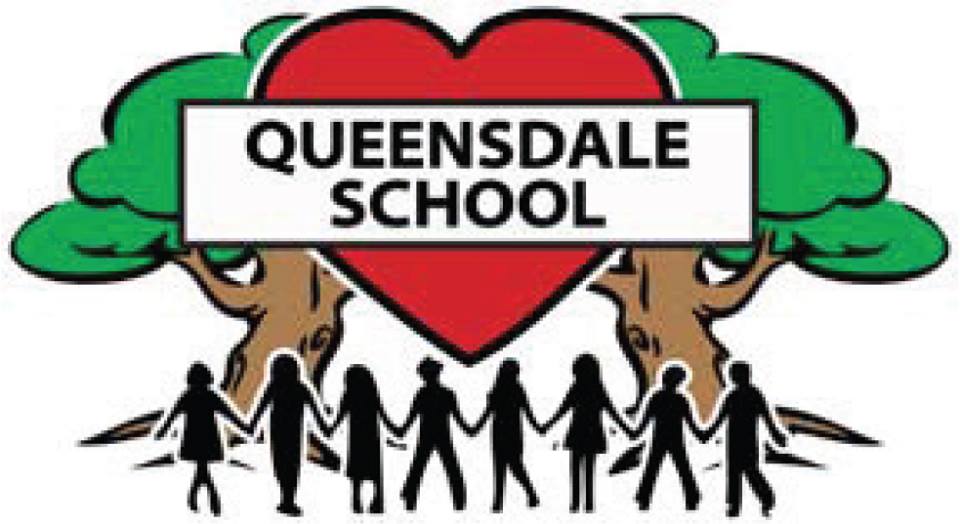 Council Meeting MinutesDate: January 19, 2016Time: 6:00pmLocation: Room 137In Attendance:  Riann Kinniburgh, Aunika Hinks, Sarah Prior, Sheila Haylock, Amy Townsend, Mandy MacLeod-Smith, Amanda Rankin, Jonathan Vita, Lisa MullanTeacher Representative: Marlene WeilPrincipal: Gord CareyCall to Order: 6:05pmWelcome & IntroductionsApproval of Minutes and AgendaNovember minutes approved by Mandy, seconded by RiannPrincipal’s ReportMr. Carey is in his third week at QueensdaleHas had a very positive welcome so farQueensdale is now part of a “family of schools”New superintendent: Laura RomanoStaff meeting this week to focus on learning skills, etc.Implementing “Transforming Learning Everywhere”Gr. 4/5 have received class Ipad kits, and teachers have taken training to ensure they can use them as tools and not toyslooking at “de-cluttering” with teachers2 new classrooms are still under construction; no set date, but things are moving along wellplanning extra curricular programs and how to financially and resourcefully support programs for grade 8 next yearalso working on a plan to help grade 8’s in their transfer from grade 8 to high schoolscholars program is starting up (building student’s confidence and helping them prepare for EQAO testing) for grade 3 and 6 after school.  It is a 10 week long program, 3 hours a week, focusing on literacy and numeracyTreasurer’s ReportSee attached reportCo-chair’s ReportVoted on and agreed to do 1 sub day and 1 pizza day every month; Aunika to oversee these day, and Mr. Carey to talk with teachers about collecting money and ordersSpirit days set for the remainder of the year (See date section below)Book swap: check with other parents to see if anyone wants to oversee it.  LOTS of books in Parent Council room in basement.  Will discuss date at next meeting, after securing a person to run itHot Dog day: to be held on the same day as book swapCookie grams (Valentine’s Day): Amy will organize.  Handout date Feb. 12.  Parent Council will pay for cookies for any student that does not receive one.*Follow-up;  cookies will be sold for $1.  Notice going home this week or next.Parking/Picking up children from Prince George area safety issue:  Mr. Carey is standing at driveway in morning, telling parents there is no parking on that side of the street.  Looking into fence to go around the staff parking lot as well.Updates:Green Apple Grant: applied for by Riann in November.  Granted $1000 by Metro to use for apple program.  Mandy to do follow up report with pictures and description.Christmas Store: Successful on all accounts: great volunteers, teachers, students, and staff.  Will need a bigger committee next year due to size of school increasing.Rocks and Rings: booked by Riann and taking place January 27 and 28.  Parent Council is paying for Grades 1-7 to take part in this programFDK:  Aunika looking into bringing in a Scientist or Dinosaur Man for FDK in lieu of Rocks and RingsSarah looking into Bay Area Restoration Council free program for school; will follow up next monthSamko Fundraiser: Aunika has handed in all receipts, and received about $110 from Samko in fundraising.Interim Nutrition Program: Stefanie and Aunika continue to supply and stock as needed.  Teachers are aware of the program, and utilizing it with students that need it.Musical Update: regrets sent by Stef, will update next month.Fundraising ideas: how to accommodate Sr’s: sport jerseys, etc.-voted and agreed to buy 4 gym benches at $300 each plus tax from Parent Council funds-music department needs new chairs/desks for music/French class----Gord looking into and applying for Art Funds grant to help subsidize	---discussed and tabled until next monthFuture to do’s/Discussions:Fun FairSpending Fundraising moneyTeacher’s ReportFDK (Tunstead, Morin, Cecillioni) classes are learning about measurement and doing snow, ice inquiry.Grade 6/7 (Blanchette and Stringer) are presenting lyrics inferencing projects on PIC collage/youtube. Data management for both grades, and analyzing data.Grade 4/5 (Carr) are learning data management in Math – stem-leaf/broken line.In Science they are finishing up rocks and minerals, and energy. 	In language they are doing Public Service Announcements.	Grade 5/6 (Flewelling) are learning about research, biographies, and speech.DHOH (Rossi) are working on questioning before, during, and after a read aloud.Grade 2/3 (Asrani) are learning measurement in both grades, and gr. 2 are learning liquids and solids, gr. 3 learning forces.Grade 1 / 2 (Mogavero) is learning patterning in math; daily 5 and making inferences in language; and in science gr. 1 is working on daily and seasonal changes, while gr. 2 is looking at air and waterGrade 1: (Thomson) is doing a review of numbers to 50, patterning, and addition in math.  In language they are retelling stories and doing story writing.French/Music (Grechulk, Robertson, Honeyman): Unit on daytime activities and completing monthly calendars.Grade ¾ (Novosad): booking Jr. trip to science fair; given 6 ipads as part of ipad kit rollout.Gym (Martin): floor hockyLRT (Weil): ALA-CART Dates to Remember:Pizza days: Feb. 5; March 4; April 8; May 6Sub days: Feb. 19; Thurs. March 24; April 22; May 20Spirit days: Feb 12: Red/White/Pink DayMarch 11: Green DayApril 1: Crazy DayMay 13: Backwards DayJune 8: Ice Cream/Treat Day/ Beach day-Amy to take care of, and order frozen yogurt	Cookiegram day: Feb. 12	Fun fair: June 3; *to be confirmed by Gord11. Meeting Adjourned: 7:41pm